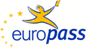 EuropassCurriculum VitaeEuropassCurriculum Vitae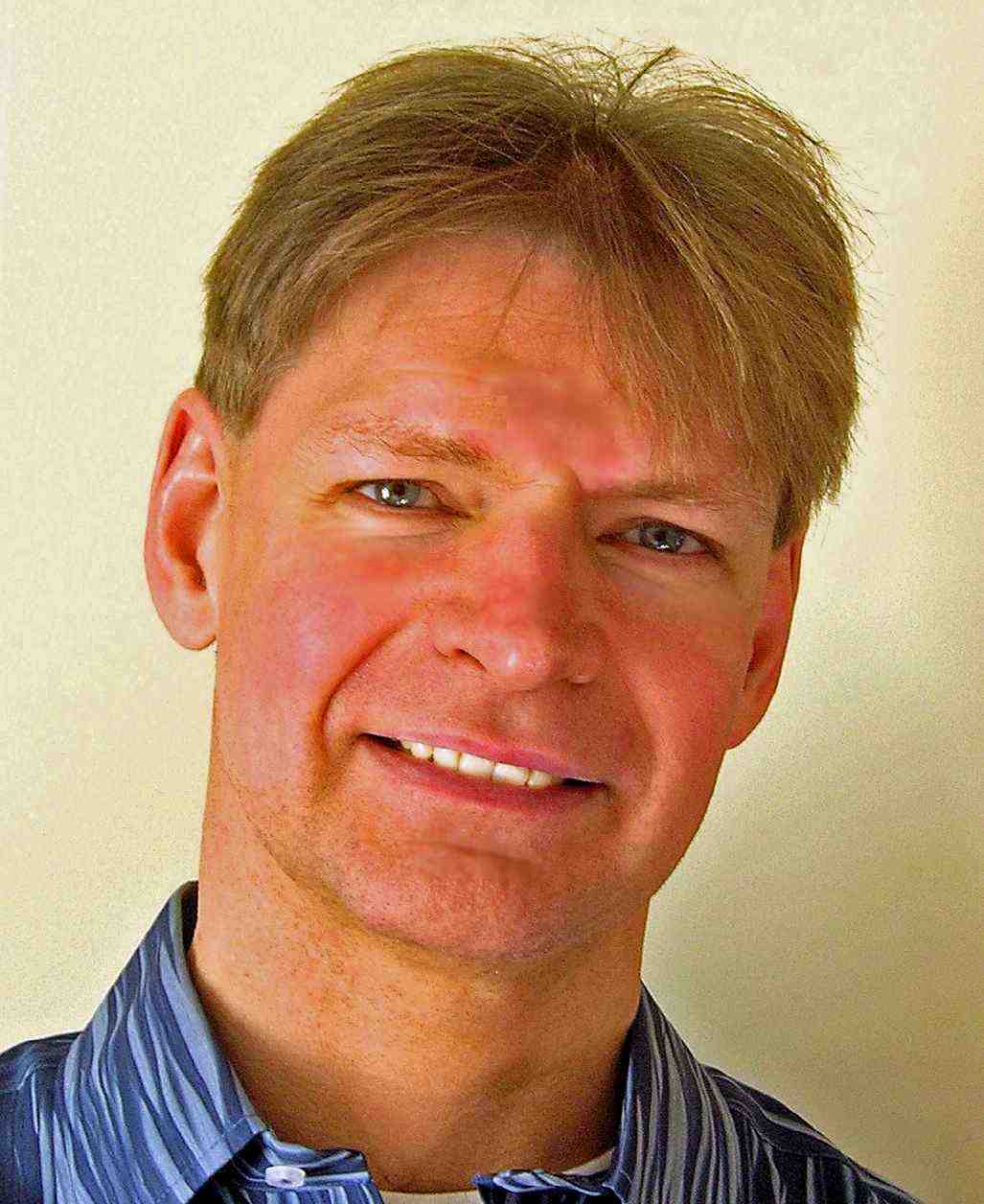 Personal informationPersonal informationSurname(s) / First name(s)Surname(s) / First name(s)Dahlborn, BjörnDahlborn, BjörnDahlborn, BjörnDahlborn, BjörnDahlborn, BjörnDahlborn, BjörnDahlborn, BjörnDahlborn, BjörnDahlborn, BjörnDahlborn, BjörnDahlborn, BjörnDahlborn, BjörnDahlborn, BjörnAddress(es)Address(es)Strandvägen 35B, 261 39 Landskrona , Strandvägen 35B, 261 39 Landskrona , Strandvägen 35B, 261 39 Landskrona , Strandvägen 35B, 261 39 Landskrona , Strandvägen 35B, 261 39 Landskrona , Strandvägen 35B, 261 39 Landskrona , Strandvägen 35B, 261 39 Landskrona , Strandvägen 35B, 261 39 Landskrona , Strandvägen 35B, 261 39 Landskrona , Strandvägen 35B, 261 39 Landskrona , Strandvägen 35B, 261 39 Landskrona , Strandvägen 35B, 261 39 Landskrona , Strandvägen 35B, 261 39 Landskrona , TelephoneTelephone+46-709 151 763+46-709 151 763+46-709 151 763+46-709 151 763+46-709 151 763E-mailE-mailbjorn@textdoktorn.sebjorn@textdoktorn.sebjorn@textdoktorn.sebjorn@textdoktorn.sebjorn@textdoktorn.sebjorn@textdoktorn.sebjorn@textdoktorn.sebjorn@textdoktorn.sebjorn@textdoktorn.sebjorn@textdoktorn.sebjorn@textdoktorn.sebjorn@textdoktorn.sebjorn@textdoktorn.seNationalityNationalitySwedishSwedishSwedishSwedishSwedishSwedishSwedishSwedishSwedishSwedishSwedishSwedishSwedishDate of birthDate of birth19 October 196119 October 196119 October 196119 October 196119 October 196119 October 196119 October 196119 October 196119 October 196119 October 196119 October 196119 October 196119 October 1961GenderGenderMaleMaleMaleMaleMaleMaleMaleMaleMaleMaleMaleMaleMaleCurrent employment / Occupational fieldCurrent employment / Occupational fieldTranslator, language consultant, editorTranslator, language consultant, editorTranslator, language consultant, editorTranslator, language consultant, editorTranslator, language consultant, editorTranslator, language consultant, editorTranslator, language consultant, editorTranslator, language consultant, editorTranslator, language consultant, editorTranslator, language consultant, editorTranslator, language consultant, editorTranslator, language consultant, editorTranslator, language consultant, editorWork experienceWork experienceDatesDatesFrom August 2000From August 2000From August 2000From August 2000From August 2000From August 2000From August 2000From August 2000From August 2000From August 2000From August 2000From August 2000From August 2000Occupation or position heldOccupation or position heldSelf-employed freelance translator and language consultantSelf-employed freelance translator and language consultantSelf-employed freelance translator and language consultantSelf-employed freelance translator and language consultantSelf-employed freelance translator and language consultantSelf-employed freelance translator and language consultantSelf-employed freelance translator and language consultantSelf-employed freelance translator and language consultantSelf-employed freelance translator and language consultantSelf-employed freelance translator and language consultantSelf-employed freelance translator and language consultantSelf-employed freelance translator and language consultantSelf-employed freelance translator and language consultantMain activities and responsibilitiesMain activities and responsibilitiesTranslations for various agencies and end-customers. Occasional production of new texts, editing and teaching assignments. I can take on many roles, from the creative copywriter to the meticulous translator or the merciless proofreader, and I also offer linguistic advice (plain language, correctness, etc.) and document templates including structure, layout and typography.Patent translations: ~3,000 patent applications (descriptions and/or claims): 65% from English to Swedish, 30% from German, 3% from French and 2% from Swedish into English. Main fields: IT/telecom, electronics, automotive and manufacturing industry, environmental technology, pulp and paper machinery, (bio)medicine, foods, polymers/organic chemistry, energy efficiency and construction equipment. Translations for various agencies and end-customers. Occasional production of new texts, editing and teaching assignments. I can take on many roles, from the creative copywriter to the meticulous translator or the merciless proofreader, and I also offer linguistic advice (plain language, correctness, etc.) and document templates including structure, layout and typography.Patent translations: ~3,000 patent applications (descriptions and/or claims): 65% from English to Swedish, 30% from German, 3% from French and 2% from Swedish into English. Main fields: IT/telecom, electronics, automotive and manufacturing industry, environmental technology, pulp and paper machinery, (bio)medicine, foods, polymers/organic chemistry, energy efficiency and construction equipment. Translations for various agencies and end-customers. Occasional production of new texts, editing and teaching assignments. I can take on many roles, from the creative copywriter to the meticulous translator or the merciless proofreader, and I also offer linguistic advice (plain language, correctness, etc.) and document templates including structure, layout and typography.Patent translations: ~3,000 patent applications (descriptions and/or claims): 65% from English to Swedish, 30% from German, 3% from French and 2% from Swedish into English. Main fields: IT/telecom, electronics, automotive and manufacturing industry, environmental technology, pulp and paper machinery, (bio)medicine, foods, polymers/organic chemistry, energy efficiency and construction equipment. Translations for various agencies and end-customers. Occasional production of new texts, editing and teaching assignments. I can take on many roles, from the creative copywriter to the meticulous translator or the merciless proofreader, and I also offer linguistic advice (plain language, correctness, etc.) and document templates including structure, layout and typography.Patent translations: ~3,000 patent applications (descriptions and/or claims): 65% from English to Swedish, 30% from German, 3% from French and 2% from Swedish into English. Main fields: IT/telecom, electronics, automotive and manufacturing industry, environmental technology, pulp and paper machinery, (bio)medicine, foods, polymers/organic chemistry, energy efficiency and construction equipment. Translations for various agencies and end-customers. Occasional production of new texts, editing and teaching assignments. I can take on many roles, from the creative copywriter to the meticulous translator or the merciless proofreader, and I also offer linguistic advice (plain language, correctness, etc.) and document templates including structure, layout and typography.Patent translations: ~3,000 patent applications (descriptions and/or claims): 65% from English to Swedish, 30% from German, 3% from French and 2% from Swedish into English. Main fields: IT/telecom, electronics, automotive and manufacturing industry, environmental technology, pulp and paper machinery, (bio)medicine, foods, polymers/organic chemistry, energy efficiency and construction equipment. Translations for various agencies and end-customers. Occasional production of new texts, editing and teaching assignments. I can take on many roles, from the creative copywriter to the meticulous translator or the merciless proofreader, and I also offer linguistic advice (plain language, correctness, etc.) and document templates including structure, layout and typography.Patent translations: ~3,000 patent applications (descriptions and/or claims): 65% from English to Swedish, 30% from German, 3% from French and 2% from Swedish into English. Main fields: IT/telecom, electronics, automotive and manufacturing industry, environmental technology, pulp and paper machinery, (bio)medicine, foods, polymers/organic chemistry, energy efficiency and construction equipment. Translations for various agencies and end-customers. Occasional production of new texts, editing and teaching assignments. I can take on many roles, from the creative copywriter to the meticulous translator or the merciless proofreader, and I also offer linguistic advice (plain language, correctness, etc.) and document templates including structure, layout and typography.Patent translations: ~3,000 patent applications (descriptions and/or claims): 65% from English to Swedish, 30% from German, 3% from French and 2% from Swedish into English. Main fields: IT/telecom, electronics, automotive and manufacturing industry, environmental technology, pulp and paper machinery, (bio)medicine, foods, polymers/organic chemistry, energy efficiency and construction equipment. Translations for various agencies and end-customers. Occasional production of new texts, editing and teaching assignments. I can take on many roles, from the creative copywriter to the meticulous translator or the merciless proofreader, and I also offer linguistic advice (plain language, correctness, etc.) and document templates including structure, layout and typography.Patent translations: ~3,000 patent applications (descriptions and/or claims): 65% from English to Swedish, 30% from German, 3% from French and 2% from Swedish into English. Main fields: IT/telecom, electronics, automotive and manufacturing industry, environmental technology, pulp and paper machinery, (bio)medicine, foods, polymers/organic chemistry, energy efficiency and construction equipment. Translations for various agencies and end-customers. Occasional production of new texts, editing and teaching assignments. I can take on many roles, from the creative copywriter to the meticulous translator or the merciless proofreader, and I also offer linguistic advice (plain language, correctness, etc.) and document templates including structure, layout and typography.Patent translations: ~3,000 patent applications (descriptions and/or claims): 65% from English to Swedish, 30% from German, 3% from French and 2% from Swedish into English. Main fields: IT/telecom, electronics, automotive and manufacturing industry, environmental technology, pulp and paper machinery, (bio)medicine, foods, polymers/organic chemistry, energy efficiency and construction equipment. Translations for various agencies and end-customers. Occasional production of new texts, editing and teaching assignments. I can take on many roles, from the creative copywriter to the meticulous translator or the merciless proofreader, and I also offer linguistic advice (plain language, correctness, etc.) and document templates including structure, layout and typography.Patent translations: ~3,000 patent applications (descriptions and/or claims): 65% from English to Swedish, 30% from German, 3% from French and 2% from Swedish into English. Main fields: IT/telecom, electronics, automotive and manufacturing industry, environmental technology, pulp and paper machinery, (bio)medicine, foods, polymers/organic chemistry, energy efficiency and construction equipment. Translations for various agencies and end-customers. Occasional production of new texts, editing and teaching assignments. I can take on many roles, from the creative copywriter to the meticulous translator or the merciless proofreader, and I also offer linguistic advice (plain language, correctness, etc.) and document templates including structure, layout and typography.Patent translations: ~3,000 patent applications (descriptions and/or claims): 65% from English to Swedish, 30% from German, 3% from French and 2% from Swedish into English. Main fields: IT/telecom, electronics, automotive and manufacturing industry, environmental technology, pulp and paper machinery, (bio)medicine, foods, polymers/organic chemistry, energy efficiency and construction equipment. Translations for various agencies and end-customers. Occasional production of new texts, editing and teaching assignments. I can take on many roles, from the creative copywriter to the meticulous translator or the merciless proofreader, and I also offer linguistic advice (plain language, correctness, etc.) and document templates including structure, layout and typography.Patent translations: ~3,000 patent applications (descriptions and/or claims): 65% from English to Swedish, 30% from German, 3% from French and 2% from Swedish into English. Main fields: IT/telecom, electronics, automotive and manufacturing industry, environmental technology, pulp and paper machinery, (bio)medicine, foods, polymers/organic chemistry, energy efficiency and construction equipment. Translations for various agencies and end-customers. Occasional production of new texts, editing and teaching assignments. I can take on many roles, from the creative copywriter to the meticulous translator or the merciless proofreader, and I also offer linguistic advice (plain language, correctness, etc.) and document templates including structure, layout and typography.Patent translations: ~3,000 patent applications (descriptions and/or claims): 65% from English to Swedish, 30% from German, 3% from French and 2% from Swedish into English. Main fields: IT/telecom, electronics, automotive and manufacturing industry, environmental technology, pulp and paper machinery, (bio)medicine, foods, polymers/organic chemistry, energy efficiency and construction equipment. I have also written several intranet articles on project management for Ericssonproduced material for industrial trade magazineswritten, translated and edited intranet and internet material for various companiestranslated newsletters on behalf of a fund investing in Russian securities (English → Swedish)translated a 450-page book on the human physiology from Germantranslated about 2,000 pages of judgments from the European Court of Human Rights from English into Swedishtranslated about 300 pages of annual reports and other financial reports from English to Swedish and vice versareviewed and edited reports and other documents for various Swedish authorities and institutions, such asThe Swedish Agency for Marine and Water ManagementThe Police The Family Law and Parental Support AuthorityThe Swedish University of Agricultural SciencesThe Swedish Transport Administration led webinars for foreign translators and translation studentassessed translations and translators on behalf of translation agenciesI have also written several intranet articles on project management for Ericssonproduced material for industrial trade magazineswritten, translated and edited intranet and internet material for various companiestranslated newsletters on behalf of a fund investing in Russian securities (English → Swedish)translated a 450-page book on the human physiology from Germantranslated about 2,000 pages of judgments from the European Court of Human Rights from English into Swedishtranslated about 300 pages of annual reports and other financial reports from English to Swedish and vice versareviewed and edited reports and other documents for various Swedish authorities and institutions, such asThe Swedish Agency for Marine and Water ManagementThe Police The Family Law and Parental Support AuthorityThe Swedish University of Agricultural SciencesThe Swedish Transport Administration led webinars for foreign translators and translation studentassessed translations and translators on behalf of translation agenciesI have also written several intranet articles on project management for Ericssonproduced material for industrial trade magazineswritten, translated and edited intranet and internet material for various companiestranslated newsletters on behalf of a fund investing in Russian securities (English → Swedish)translated a 450-page book on the human physiology from Germantranslated about 2,000 pages of judgments from the European Court of Human Rights from English into Swedishtranslated about 300 pages of annual reports and other financial reports from English to Swedish and vice versareviewed and edited reports and other documents for various Swedish authorities and institutions, such asThe Swedish Agency for Marine and Water ManagementThe Police The Family Law and Parental Support AuthorityThe Swedish University of Agricultural SciencesThe Swedish Transport Administration led webinars for foreign translators and translation studentassessed translations and translators on behalf of translation agenciesI have also written several intranet articles on project management for Ericssonproduced material for industrial trade magazineswritten, translated and edited intranet and internet material for various companiestranslated newsletters on behalf of a fund investing in Russian securities (English → Swedish)translated a 450-page book on the human physiology from Germantranslated about 2,000 pages of judgments from the European Court of Human Rights from English into Swedishtranslated about 300 pages of annual reports and other financial reports from English to Swedish and vice versareviewed and edited reports and other documents for various Swedish authorities and institutions, such asThe Swedish Agency for Marine and Water ManagementThe Police The Family Law and Parental Support AuthorityThe Swedish University of Agricultural SciencesThe Swedish Transport Administration led webinars for foreign translators and translation studentassessed translations and translators on behalf of translation agenciesI have also written several intranet articles on project management for Ericssonproduced material for industrial trade magazineswritten, translated and edited intranet and internet material for various companiestranslated newsletters on behalf of a fund investing in Russian securities (English → Swedish)translated a 450-page book on the human physiology from Germantranslated about 2,000 pages of judgments from the European Court of Human Rights from English into Swedishtranslated about 300 pages of annual reports and other financial reports from English to Swedish and vice versareviewed and edited reports and other documents for various Swedish authorities and institutions, such asThe Swedish Agency for Marine and Water ManagementThe Police The Family Law and Parental Support AuthorityThe Swedish University of Agricultural SciencesThe Swedish Transport Administration led webinars for foreign translators and translation studentassessed translations and translators on behalf of translation agenciesI have also written several intranet articles on project management for Ericssonproduced material for industrial trade magazineswritten, translated and edited intranet and internet material for various companiestranslated newsletters on behalf of a fund investing in Russian securities (English → Swedish)translated a 450-page book on the human physiology from Germantranslated about 2,000 pages of judgments from the European Court of Human Rights from English into Swedishtranslated about 300 pages of annual reports and other financial reports from English to Swedish and vice versareviewed and edited reports and other documents for various Swedish authorities and institutions, such asThe Swedish Agency for Marine and Water ManagementThe Police The Family Law and Parental Support AuthorityThe Swedish University of Agricultural SciencesThe Swedish Transport Administration led webinars for foreign translators and translation studentassessed translations and translators on behalf of translation agenciesI have also written several intranet articles on project management for Ericssonproduced material for industrial trade magazineswritten, translated and edited intranet and internet material for various companiestranslated newsletters on behalf of a fund investing in Russian securities (English → Swedish)translated a 450-page book on the human physiology from Germantranslated about 2,000 pages of judgments from the European Court of Human Rights from English into Swedishtranslated about 300 pages of annual reports and other financial reports from English to Swedish and vice versareviewed and edited reports and other documents for various Swedish authorities and institutions, such asThe Swedish Agency for Marine and Water ManagementThe Police The Family Law and Parental Support AuthorityThe Swedish University of Agricultural SciencesThe Swedish Transport Administration led webinars for foreign translators and translation studentassessed translations and translators on behalf of translation agenciesI have also written several intranet articles on project management for Ericssonproduced material for industrial trade magazineswritten, translated and edited intranet and internet material for various companiestranslated newsletters on behalf of a fund investing in Russian securities (English → Swedish)translated a 450-page book on the human physiology from Germantranslated about 2,000 pages of judgments from the European Court of Human Rights from English into Swedishtranslated about 300 pages of annual reports and other financial reports from English to Swedish and vice versareviewed and edited reports and other documents for various Swedish authorities and institutions, such asThe Swedish Agency for Marine and Water ManagementThe Police The Family Law and Parental Support AuthorityThe Swedish University of Agricultural SciencesThe Swedish Transport Administration led webinars for foreign translators and translation studentassessed translations and translators on behalf of translation agenciesI have also written several intranet articles on project management for Ericssonproduced material for industrial trade magazineswritten, translated and edited intranet and internet material for various companiestranslated newsletters on behalf of a fund investing in Russian securities (English → Swedish)translated a 450-page book on the human physiology from Germantranslated about 2,000 pages of judgments from the European Court of Human Rights from English into Swedishtranslated about 300 pages of annual reports and other financial reports from English to Swedish and vice versareviewed and edited reports and other documents for various Swedish authorities and institutions, such asThe Swedish Agency for Marine and Water ManagementThe Police The Family Law and Parental Support AuthorityThe Swedish University of Agricultural SciencesThe Swedish Transport Administration led webinars for foreign translators and translation studentassessed translations and translators on behalf of translation agenciesI have also written several intranet articles on project management for Ericssonproduced material for industrial trade magazineswritten, translated and edited intranet and internet material for various companiestranslated newsletters on behalf of a fund investing in Russian securities (English → Swedish)translated a 450-page book on the human physiology from Germantranslated about 2,000 pages of judgments from the European Court of Human Rights from English into Swedishtranslated about 300 pages of annual reports and other financial reports from English to Swedish and vice versareviewed and edited reports and other documents for various Swedish authorities and institutions, such asThe Swedish Agency for Marine and Water ManagementThe Police The Family Law and Parental Support AuthorityThe Swedish University of Agricultural SciencesThe Swedish Transport Administration led webinars for foreign translators and translation studentassessed translations and translators on behalf of translation agenciesI have also written several intranet articles on project management for Ericssonproduced material for industrial trade magazineswritten, translated and edited intranet and internet material for various companiestranslated newsletters on behalf of a fund investing in Russian securities (English → Swedish)translated a 450-page book on the human physiology from Germantranslated about 2,000 pages of judgments from the European Court of Human Rights from English into Swedishtranslated about 300 pages of annual reports and other financial reports from English to Swedish and vice versareviewed and edited reports and other documents for various Swedish authorities and institutions, such asThe Swedish Agency for Marine and Water ManagementThe Police The Family Law and Parental Support AuthorityThe Swedish University of Agricultural SciencesThe Swedish Transport Administration led webinars for foreign translators and translation studentassessed translations and translators on behalf of translation agenciesI have also written several intranet articles on project management for Ericssonproduced material for industrial trade magazineswritten, translated and edited intranet and internet material for various companiestranslated newsletters on behalf of a fund investing in Russian securities (English → Swedish)translated a 450-page book on the human physiology from Germantranslated about 2,000 pages of judgments from the European Court of Human Rights from English into Swedishtranslated about 300 pages of annual reports and other financial reports from English to Swedish and vice versareviewed and edited reports and other documents for various Swedish authorities and institutions, such asThe Swedish Agency for Marine and Water ManagementThe Police The Family Law and Parental Support AuthorityThe Swedish University of Agricultural SciencesThe Swedish Transport Administration led webinars for foreign translators and translation studentassessed translations and translators on behalf of translation agenciesI have also written several intranet articles on project management for Ericssonproduced material for industrial trade magazineswritten, translated and edited intranet and internet material for various companiestranslated newsletters on behalf of a fund investing in Russian securities (English → Swedish)translated a 450-page book on the human physiology from Germantranslated about 2,000 pages of judgments from the European Court of Human Rights from English into Swedishtranslated about 300 pages of annual reports and other financial reports from English to Swedish and vice versareviewed and edited reports and other documents for various Swedish authorities and institutions, such asThe Swedish Agency for Marine and Water ManagementThe Police The Family Law and Parental Support AuthorityThe Swedish University of Agricultural SciencesThe Swedish Transport Administration led webinars for foreign translators and translation studentassessed translations and translators on behalf of translation agenciesName and address of employerName and address of employerTextdoktorn språkkonsult AB, Rektorsgatan 16, SE-254 36 Helsingborg, SwedenTextdoktorn språkkonsult AB, Rektorsgatan 16, SE-254 36 Helsingborg, SwedenTextdoktorn språkkonsult AB, Rektorsgatan 16, SE-254 36 Helsingborg, SwedenTextdoktorn språkkonsult AB, Rektorsgatan 16, SE-254 36 Helsingborg, SwedenTextdoktorn språkkonsult AB, Rektorsgatan 16, SE-254 36 Helsingborg, SwedenTextdoktorn språkkonsult AB, Rektorsgatan 16, SE-254 36 Helsingborg, SwedenTextdoktorn språkkonsult AB, Rektorsgatan 16, SE-254 36 Helsingborg, SwedenTextdoktorn språkkonsult AB, Rektorsgatan 16, SE-254 36 Helsingborg, SwedenTextdoktorn språkkonsult AB, Rektorsgatan 16, SE-254 36 Helsingborg, SwedenTextdoktorn språkkonsult AB, Rektorsgatan 16, SE-254 36 Helsingborg, SwedenTextdoktorn språkkonsult AB, Rektorsgatan 16, SE-254 36 Helsingborg, SwedenTextdoktorn språkkonsult AB, Rektorsgatan 16, SE-254 36 Helsingborg, SwedenTextdoktorn språkkonsult AB, Rektorsgatan 16, SE-254 36 Helsingborg, SwedenType of business or sectorType of business or sectorTranslation, text production and editingTranslation, text production and editingTranslation, text production and editingTranslation, text production and editingTranslation, text production and editingTranslation, text production and editingTranslation, text production and editingTranslation, text production and editingTranslation, text production and editingTranslation, text production and editingTranslation, text production and editingTranslation, text production and editingTranslation, text production and editingDatesDatesApril 1999 – July 2000April 1999 – July 2000April 1999 – July 2000April 1999 – July 2000April 1999 – July 2000April 1999 – July 2000April 1999 – July 2000April 1999 – July 2000April 1999 – July 2000April 1999 – July 2000April 1999 – July 2000April 1999 – July 2000April 1999 – July 2000Occupation or position heldOccupation or position heldInformation designer and maintenance managerInformation designer and maintenance managerInformation designer and maintenance managerInformation designer and maintenance managerInformation designer and maintenance managerInformation designer and maintenance managerInformation designer and maintenance managerInformation designer and maintenance managerInformation designer and maintenance managerInformation designer and maintenance managerInformation designer and maintenance managerInformation designer and maintenance managerInformation designer and maintenance managerMain activities and responsibilitiesMain activities and responsibilitiesWriting, editing and reviewing instructions for and presentations of telecom services developed by the department. Organising and planning maintenance (i.e., upgrading and error handling) of delivered services.Writing, editing and reviewing instructions for and presentations of telecom services developed by the department. Organising and planning maintenance (i.e., upgrading and error handling) of delivered services.Writing, editing and reviewing instructions for and presentations of telecom services developed by the department. Organising and planning maintenance (i.e., upgrading and error handling) of delivered services.Writing, editing and reviewing instructions for and presentations of telecom services developed by the department. Organising and planning maintenance (i.e., upgrading and error handling) of delivered services.Writing, editing and reviewing instructions for and presentations of telecom services developed by the department. Organising and planning maintenance (i.e., upgrading and error handling) of delivered services.Writing, editing and reviewing instructions for and presentations of telecom services developed by the department. Organising and planning maintenance (i.e., upgrading and error handling) of delivered services.Writing, editing and reviewing instructions for and presentations of telecom services developed by the department. Organising and planning maintenance (i.e., upgrading and error handling) of delivered services.Writing, editing and reviewing instructions for and presentations of telecom services developed by the department. Organising and planning maintenance (i.e., upgrading and error handling) of delivered services.Writing, editing and reviewing instructions for and presentations of telecom services developed by the department. Organising and planning maintenance (i.e., upgrading and error handling) of delivered services.Writing, editing and reviewing instructions for and presentations of telecom services developed by the department. Organising and planning maintenance (i.e., upgrading and error handling) of delivered services.Writing, editing and reviewing instructions for and presentations of telecom services developed by the department. Organising and planning maintenance (i.e., upgrading and error handling) of delivered services.Writing, editing and reviewing instructions for and presentations of telecom services developed by the department. Organising and planning maintenance (i.e., upgrading and error handling) of delivered services.Writing, editing and reviewing instructions for and presentations of telecom services developed by the department. Organising and planning maintenance (i.e., upgrading and error handling) of delivered services.Name and address of employerName and address of employerEricsson Radio Systems, Karlstad, SwedenEricsson Radio Systems, Karlstad, SwedenEricsson Radio Systems, Karlstad, SwedenEricsson Radio Systems, Karlstad, SwedenEricsson Radio Systems, Karlstad, SwedenEricsson Radio Systems, Karlstad, SwedenEricsson Radio Systems, Karlstad, SwedenEricsson Radio Systems, Karlstad, SwedenEricsson Radio Systems, Karlstad, SwedenEricsson Radio Systems, Karlstad, SwedenEricsson Radio Systems, Karlstad, SwedenEricsson Radio Systems, Karlstad, SwedenEricsson Radio Systems, Karlstad, SwedenType of business or sectorType of business or sectorTelecommunicationTelecommunicationTelecommunicationTelecommunicationTelecommunicationTelecommunicationTelecommunicationTelecommunicationTelecommunicationTelecommunicationTelecommunicationTelecommunicationTelecommunicationDatesDatesAugust 1998 – April 1999August 1998 – April 1999August 1998 – April 1999August 1998 – April 1999August 1998 – April 1999August 1998 – April 1999August 1998 – April 1999August 1998 – April 1999August 1998 – April 1999August 1998 – April 1999August 1998 – April 1999August 1998 – April 1999August 1998 – April 1999Occupation or position heldOccupation or position heldInformation designer and coordinator of graphical user interfacesInformation designer and coordinator of graphical user interfacesInformation designer and coordinator of graphical user interfacesInformation designer and coordinator of graphical user interfacesInformation designer and coordinator of graphical user interfacesInformation designer and coordinator of graphical user interfacesInformation designer and coordinator of graphical user interfacesInformation designer and coordinator of graphical user interfacesInformation designer and coordinator of graphical user interfacesInformation designer and coordinator of graphical user interfacesInformation designer and coordinator of graphical user interfacesInformation designer and coordinator of graphical user interfacesInformation designer and coordinator of graphical user interfacesMain activities and responsibilitiesMain activities and responsibilitiesWriting, editing and reviewing instructions for and presentations of telecom services developed by the department. Organising and coordinating the development of graphical interfaces for operators managing service data.Writing, editing and reviewing instructions for and presentations of telecom services developed by the department. Organising and coordinating the development of graphical interfaces for operators managing service data.Writing, editing and reviewing instructions for and presentations of telecom services developed by the department. Organising and coordinating the development of graphical interfaces for operators managing service data.Writing, editing and reviewing instructions for and presentations of telecom services developed by the department. Organising and coordinating the development of graphical interfaces for operators managing service data.Writing, editing and reviewing instructions for and presentations of telecom services developed by the department. Organising and coordinating the development of graphical interfaces for operators managing service data.Writing, editing and reviewing instructions for and presentations of telecom services developed by the department. Organising and coordinating the development of graphical interfaces for operators managing service data.Writing, editing and reviewing instructions for and presentations of telecom services developed by the department. Organising and coordinating the development of graphical interfaces for operators managing service data.Writing, editing and reviewing instructions for and presentations of telecom services developed by the department. Organising and coordinating the development of graphical interfaces for operators managing service data.Writing, editing and reviewing instructions for and presentations of telecom services developed by the department. Organising and coordinating the development of graphical interfaces for operators managing service data.Writing, editing and reviewing instructions for and presentations of telecom services developed by the department. Organising and coordinating the development of graphical interfaces for operators managing service data.Writing, editing and reviewing instructions for and presentations of telecom services developed by the department. Organising and coordinating the development of graphical interfaces for operators managing service data.Writing, editing and reviewing instructions for and presentations of telecom services developed by the department. Organising and coordinating the development of graphical interfaces for operators managing service data.Writing, editing and reviewing instructions for and presentations of telecom services developed by the department. Organising and coordinating the development of graphical interfaces for operators managing service data.Name and address of employerName and address of employerEricsson Eurolab Deutschland, Ericsson Eurolab Deutschland, Ericsson Eurolab Deutschland, Ericsson Eurolab Deutschland, Ericsson Eurolab Deutschland, Ericsson Eurolab Deutschland, Ericsson Eurolab Deutschland, Ericsson Eurolab Deutschland, Ericsson Eurolab Deutschland, Ericsson Eurolab Deutschland, Ericsson Eurolab Deutschland, Ericsson Eurolab Deutschland, Ericsson Eurolab Deutschland, Type of business or sectorType of business or sectorTelecommunicationTelecommunicationTelecommunicationTelecommunicationTelecommunicationTelecommunicationTelecommunicationTelecommunicationTelecommunicationTelecommunicationTelecommunicationTelecommunicationTelecommunicationDatesDatesJune 1996 – July 1998June 1996 – July 1998June 1996 – July 1998June 1996 – July 1998June 1996 – July 1998June 1996 – July 1998June 1996 – July 1998June 1996 – July 1998June 1996 – July 1998June 1996 – July 1998June 1996 – July 1998June 1996 – July 1998June 1996 – July 1998Occupation or position heldOccupation or position heldManager of User Information sectionManager of User Information sectionManager of User Information sectionManager of User Information sectionManager of User Information sectionManager of User Information sectionManager of User Information sectionManager of User Information sectionManager of User Information sectionManager of User Information sectionManager of User Information sectionManager of User Information sectionManager of User Information sectionMain activities and responsibilitiesMain activities and responsibilitiesOrganising, planning, recruiting and setting salaries for staff (information designers) within the department. Coordinating the work of the information designers at six development centres all over the world. Argumenting for relevant and easy-to-understand user information vis-à-vis representatives of other development centres.Organising, planning, recruiting and setting salaries for staff (information designers) within the department. Coordinating the work of the information designers at six development centres all over the world. Argumenting for relevant and easy-to-understand user information vis-à-vis representatives of other development centres.Organising, planning, recruiting and setting salaries for staff (information designers) within the department. Coordinating the work of the information designers at six development centres all over the world. Argumenting for relevant and easy-to-understand user information vis-à-vis representatives of other development centres.Organising, planning, recruiting and setting salaries for staff (information designers) within the department. Coordinating the work of the information designers at six development centres all over the world. Argumenting for relevant and easy-to-understand user information vis-à-vis representatives of other development centres.Organising, planning, recruiting and setting salaries for staff (information designers) within the department. Coordinating the work of the information designers at six development centres all over the world. Argumenting for relevant and easy-to-understand user information vis-à-vis representatives of other development centres.Organising, planning, recruiting and setting salaries for staff (information designers) within the department. Coordinating the work of the information designers at six development centres all over the world. Argumenting for relevant and easy-to-understand user information vis-à-vis representatives of other development centres.Organising, planning, recruiting and setting salaries for staff (information designers) within the department. Coordinating the work of the information designers at six development centres all over the world. Argumenting for relevant and easy-to-understand user information vis-à-vis representatives of other development centres.Organising, planning, recruiting and setting salaries for staff (information designers) within the department. Coordinating the work of the information designers at six development centres all over the world. Argumenting for relevant and easy-to-understand user information vis-à-vis representatives of other development centres.Organising, planning, recruiting and setting salaries for staff (information designers) within the department. Coordinating the work of the information designers at six development centres all over the world. Argumenting for relevant and easy-to-understand user information vis-à-vis representatives of other development centres.Organising, planning, recruiting and setting salaries for staff (information designers) within the department. Coordinating the work of the information designers at six development centres all over the world. Argumenting for relevant and easy-to-understand user information vis-à-vis representatives of other development centres.Organising, planning, recruiting and setting salaries for staff (information designers) within the department. Coordinating the work of the information designers at six development centres all over the world. Argumenting for relevant and easy-to-understand user information vis-à-vis representatives of other development centres.Organising, planning, recruiting and setting salaries for staff (information designers) within the department. Coordinating the work of the information designers at six development centres all over the world. Argumenting for relevant and easy-to-understand user information vis-à-vis representatives of other development centres.Organising, planning, recruiting and setting salaries for staff (information designers) within the department. Coordinating the work of the information designers at six development centres all over the world. Argumenting for relevant and easy-to-understand user information vis-à-vis representatives of other development centres.Name and address of employerName and address of employerEricsson Telecom, Karlstad, SwedenEricsson Telecom, Karlstad, SwedenEricsson Telecom, Karlstad, SwedenEricsson Telecom, Karlstad, SwedenEricsson Telecom, Karlstad, SwedenEricsson Telecom, Karlstad, SwedenEricsson Telecom, Karlstad, SwedenEricsson Telecom, Karlstad, SwedenEricsson Telecom, Karlstad, SwedenEricsson Telecom, Karlstad, SwedenEricsson Telecom, Karlstad, SwedenEricsson Telecom, Karlstad, SwedenEricsson Telecom, Karlstad, SwedenType of business or sectorType of business or sectorTelecommunicationTelecommunicationTelecommunicationTelecommunicationTelecommunicationTelecommunicationTelecommunicationTelecommunicationTelecommunicationTelecommunicationTelecommunicationTelecommunicationTelecommunicationDatesDatesAugust 1993 – June 1996August 1993 – June 1996August 1993 – June 1996August 1993 – June 1996August 1993 – June 1996August 1993 – June 1996August 1993 – June 1996August 1993 – June 1996August 1993 – June 1996August 1993 – June 1996August 1993 – June 1996August 1993 – June 1996August 1993 – June 1996Occupation or position heldOccupation or position heldInformation designerInformation designerInformation designerInformation designerInformation designerInformation designerInformation designerInformation designerInformation designerInformation designerInformation designerInformation designerInformation designerMain activities and responsibilitiesMain activities and responsibilitiesWriting, editing and reviewing instructions for and presentations of telecom services developed by the department. Devising standards for documentation (language and structure). Evaluating and testing user interfaces. Presenting the services developed by the department and its way of working to internal and external customers.Writing, editing and reviewing instructions for and presentations of telecom services developed by the department. Devising standards for documentation (language and structure). Evaluating and testing user interfaces. Presenting the services developed by the department and its way of working to internal and external customers.Writing, editing and reviewing instructions for and presentations of telecom services developed by the department. Devising standards for documentation (language and structure). Evaluating and testing user interfaces. Presenting the services developed by the department and its way of working to internal and external customers.Writing, editing and reviewing instructions for and presentations of telecom services developed by the department. Devising standards for documentation (language and structure). Evaluating and testing user interfaces. Presenting the services developed by the department and its way of working to internal and external customers.Writing, editing and reviewing instructions for and presentations of telecom services developed by the department. Devising standards for documentation (language and structure). Evaluating and testing user interfaces. Presenting the services developed by the department and its way of working to internal and external customers.Writing, editing and reviewing instructions for and presentations of telecom services developed by the department. Devising standards for documentation (language and structure). Evaluating and testing user interfaces. Presenting the services developed by the department and its way of working to internal and external customers.Writing, editing and reviewing instructions for and presentations of telecom services developed by the department. Devising standards for documentation (language and structure). Evaluating and testing user interfaces. Presenting the services developed by the department and its way of working to internal and external customers.Writing, editing and reviewing instructions for and presentations of telecom services developed by the department. Devising standards for documentation (language and structure). Evaluating and testing user interfaces. Presenting the services developed by the department and its way of working to internal and external customers.Writing, editing and reviewing instructions for and presentations of telecom services developed by the department. Devising standards for documentation (language and structure). Evaluating and testing user interfaces. Presenting the services developed by the department and its way of working to internal and external customers.Writing, editing and reviewing instructions for and presentations of telecom services developed by the department. Devising standards for documentation (language and structure). Evaluating and testing user interfaces. Presenting the services developed by the department and its way of working to internal and external customers.Writing, editing and reviewing instructions for and presentations of telecom services developed by the department. Devising standards for documentation (language and structure). Evaluating and testing user interfaces. Presenting the services developed by the department and its way of working to internal and external customers.Writing, editing and reviewing instructions for and presentations of telecom services developed by the department. Devising standards for documentation (language and structure). Evaluating and testing user interfaces. Presenting the services developed by the department and its way of working to internal and external customers.Writing, editing and reviewing instructions for and presentations of telecom services developed by the department. Devising standards for documentation (language and structure). Evaluating and testing user interfaces. Presenting the services developed by the department and its way of working to internal and external customers.Name and address of employerName and address of employerEricsson Programatic (later Ericsson Infotech) and Ericsson Telecom, Karlstad, SwedenEricsson Programatic (later Ericsson Infotech) and Ericsson Telecom, Karlstad, SwedenEricsson Programatic (later Ericsson Infotech) and Ericsson Telecom, Karlstad, SwedenEricsson Programatic (later Ericsson Infotech) and Ericsson Telecom, Karlstad, SwedenEricsson Programatic (later Ericsson Infotech) and Ericsson Telecom, Karlstad, SwedenEricsson Programatic (later Ericsson Infotech) and Ericsson Telecom, Karlstad, SwedenEricsson Programatic (later Ericsson Infotech) and Ericsson Telecom, Karlstad, SwedenEricsson Programatic (later Ericsson Infotech) and Ericsson Telecom, Karlstad, SwedenEricsson Programatic (later Ericsson Infotech) and Ericsson Telecom, Karlstad, SwedenEricsson Programatic (later Ericsson Infotech) and Ericsson Telecom, Karlstad, SwedenEricsson Programatic (later Ericsson Infotech) and Ericsson Telecom, Karlstad, SwedenEricsson Programatic (later Ericsson Infotech) and Ericsson Telecom, Karlstad, SwedenEricsson Programatic (later Ericsson Infotech) and Ericsson Telecom, Karlstad, SwedenType of business or sectorType of business or sectorTelecommunicationTelecommunicationTelecommunicationTelecommunicationTelecommunicationTelecommunicationTelecommunicationTelecommunicationTelecommunicationTelecommunicationTelecommunicationTelecommunicationTelecommunicationDatesDatesJune 1986 – July 1993June 1986 – July 1993June 1986 – July 1993June 1986 – July 1993June 1986 – July 1993June 1986 – July 1993June 1986 – July 1993June 1986 – July 1993June 1986 – July 1993June 1986 – July 1993June 1986 – July 1993June 1986 – July 1993June 1986 – July 1993Occupation or position heldOccupation or position heldTranslator, language consultant, information designer, project manager and course leaderTranslator, language consultant, information designer, project manager and course leaderTranslator, language consultant, information designer, project manager and course leaderTranslator, language consultant, information designer, project manager and course leaderTranslator, language consultant, information designer, project manager and course leaderTranslator, language consultant, information designer, project manager and course leaderTranslator, language consultant, information designer, project manager and course leaderTranslator, language consultant, information designer, project manager and course leaderTranslator, language consultant, information designer, project manager and course leaderTranslator, language consultant, information designer, project manager and course leaderTranslator, language consultant, information designer, project manager and course leaderTranslator, language consultant, information designer, project manager and course leaderTranslator, language consultant, information designer, project manager and course leaderMain activities and responsibilitiesMain activities and responsibilitiesWriting, editing and reviewing instructions for and presentations of products sold by customers. Presenting the company’s services to external customers. Teaching report writing. Giving speeches about documentation. Devising standards for documentation (language and structure).Writing, editing and reviewing instructions for and presentations of products sold by customers. Presenting the company’s services to external customers. Teaching report writing. Giving speeches about documentation. Devising standards for documentation (language and structure).Writing, editing and reviewing instructions for and presentations of products sold by customers. Presenting the company’s services to external customers. Teaching report writing. Giving speeches about documentation. Devising standards for documentation (language and structure).Writing, editing and reviewing instructions for and presentations of products sold by customers. Presenting the company’s services to external customers. Teaching report writing. Giving speeches about documentation. Devising standards for documentation (language and structure).Writing, editing and reviewing instructions for and presentations of products sold by customers. Presenting the company’s services to external customers. Teaching report writing. Giving speeches about documentation. Devising standards for documentation (language and structure).Writing, editing and reviewing instructions for and presentations of products sold by customers. Presenting the company’s services to external customers. Teaching report writing. Giving speeches about documentation. Devising standards for documentation (language and structure).Writing, editing and reviewing instructions for and presentations of products sold by customers. Presenting the company’s services to external customers. Teaching report writing. Giving speeches about documentation. Devising standards for documentation (language and structure).Writing, editing and reviewing instructions for and presentations of products sold by customers. Presenting the company’s services to external customers. Teaching report writing. Giving speeches about documentation. Devising standards for documentation (language and structure).Writing, editing and reviewing instructions for and presentations of products sold by customers. Presenting the company’s services to external customers. Teaching report writing. Giving speeches about documentation. Devising standards for documentation (language and structure).Writing, editing and reviewing instructions for and presentations of products sold by customers. Presenting the company’s services to external customers. Teaching report writing. Giving speeches about documentation. Devising standards for documentation (language and structure).Writing, editing and reviewing instructions for and presentations of products sold by customers. Presenting the company’s services to external customers. Teaching report writing. Giving speeches about documentation. Devising standards for documentation (language and structure).Writing, editing and reviewing instructions for and presentations of products sold by customers. Presenting the company’s services to external customers. Teaching report writing. Giving speeches about documentation. Devising standards for documentation (language and structure).Writing, editing and reviewing instructions for and presentations of products sold by customers. Presenting the company’s services to external customers. Teaching report writing. Giving speeches about documentation. Devising standards for documentation (language and structure).Name and address of employerName and address of employer  (WM-data Education after acquisition in 1991),   (WM-data Education after acquisition in 1991),   (WM-data Education after acquisition in 1991),   (WM-data Education after acquisition in 1991),   (WM-data Education after acquisition in 1991),   (WM-data Education after acquisition in 1991),   (WM-data Education after acquisition in 1991),   (WM-data Education after acquisition in 1991),   (WM-data Education after acquisition in 1991),   (WM-data Education after acquisition in 1991),   (WM-data Education after acquisition in 1991),   (WM-data Education after acquisition in 1991),   (WM-data Education after acquisition in 1991), Type of business or sectorType of business or sectorIT documentation and information consultancy IT documentation and information consultancy IT documentation and information consultancy IT documentation and information consultancy IT documentation and information consultancy IT documentation and information consultancy IT documentation and information consultancy IT documentation and information consultancy IT documentation and information consultancy IT documentation and information consultancy IT documentation and information consultancy IT documentation and information consultancy IT documentation and information consultancy Education and trainingEducation and trainingDatesDatesOctober 2003 – January 2004October 2003 – January 2004October 2003 – January 2004October 2003 – January 2004October 2003 – January 2004October 2003 – January 2004October 2003 – January 2004October 2003 – January 2004October 2003 – January 2004October 2003 – January 2004October 2003 – January 2004October 2003 – January 2004October 2003 – January 2004Title of qualification awardedTitle of qualification awardedC++ programming C++ programming C++ programming C++ programming C++ programming C++ programming C++ programming C++ programming C++ programming C++ programming C++ programming C++ programming C++ programming Principal subjects/occupational skills coveredPrincipal subjects/occupational skills coveredBasic C++ programming: data types, sequences, selection, iterations, subprograms, modules, algorithms, data structuresBasic C++ programming: data types, sequences, selection, iterations, subprograms, modules, algorithms, data structuresBasic C++ programming: data types, sequences, selection, iterations, subprograms, modules, algorithms, data structuresBasic C++ programming: data types, sequences, selection, iterations, subprograms, modules, algorithms, data structuresBasic C++ programming: data types, sequences, selection, iterations, subprograms, modules, algorithms, data structuresBasic C++ programming: data types, sequences, selection, iterations, subprograms, modules, algorithms, data structuresBasic C++ programming: data types, sequences, selection, iterations, subprograms, modules, algorithms, data structuresBasic C++ programming: data types, sequences, selection, iterations, subprograms, modules, algorithms, data structuresBasic C++ programming: data types, sequences, selection, iterations, subprograms, modules, algorithms, data structuresBasic C++ programming: data types, sequences, selection, iterations, subprograms, modules, algorithms, data structuresBasic C++ programming: data types, sequences, selection, iterations, subprograms, modules, algorithms, data structuresBasic C++ programming: data types, sequences, selection, iterations, subprograms, modules, algorithms, data structuresBasic C++ programming: data types, sequences, selection, iterations, subprograms, modules, algorithms, data structuresName and type of organisation providing education and trainingName and type of organisation providing education and trainingDatesDatesAugust 1984 – May 1986August 1984 – May 1986August 1984 – May 1986August 1984 – May 1986August 1984 – May 1986August 1984 – May 1986August 1984 – May 1986August 1984 – May 1986August 1984 – May 1986August 1984 – May 1986August 1984 – May 1986August 1984 – May 1986August 1984 – May 1986Title of qualification awardedTitle of qualification awardedSwedish Language ConsultantSwedish Language ConsultantSwedish Language ConsultantSwedish Language ConsultantSwedish Language ConsultantSwedish Language ConsultantSwedish Language ConsultantSwedish Language ConsultantSwedish Language ConsultantSwedish Language ConsultantSwedish Language ConsultantSwedish Language ConsultantSwedish Language ConsultantPrincipal subjects/occupational skills coveredPrincipal subjects/occupational skills coveredAnalysis, review and production of various types of non-fictional texts. In-depth studies of language theory (such as phonology, morphology, syntax, etymology, and socio- and psycholinguistics) combined with ample composition exercises.Analysis, review and production of various types of non-fictional texts. In-depth studies of language theory (such as phonology, morphology, syntax, etymology, and socio- and psycholinguistics) combined with ample composition exercises.Analysis, review and production of various types of non-fictional texts. In-depth studies of language theory (such as phonology, morphology, syntax, etymology, and socio- and psycholinguistics) combined with ample composition exercises.Analysis, review and production of various types of non-fictional texts. In-depth studies of language theory (such as phonology, morphology, syntax, etymology, and socio- and psycholinguistics) combined with ample composition exercises.Analysis, review and production of various types of non-fictional texts. In-depth studies of language theory (such as phonology, morphology, syntax, etymology, and socio- and psycholinguistics) combined with ample composition exercises.Analysis, review and production of various types of non-fictional texts. In-depth studies of language theory (such as phonology, morphology, syntax, etymology, and socio- and psycholinguistics) combined with ample composition exercises.Analysis, review and production of various types of non-fictional texts. In-depth studies of language theory (such as phonology, morphology, syntax, etymology, and socio- and psycholinguistics) combined with ample composition exercises.Analysis, review and production of various types of non-fictional texts. In-depth studies of language theory (such as phonology, morphology, syntax, etymology, and socio- and psycholinguistics) combined with ample composition exercises.Analysis, review and production of various types of non-fictional texts. In-depth studies of language theory (such as phonology, morphology, syntax, etymology, and socio- and psycholinguistics) combined with ample composition exercises.Analysis, review and production of various types of non-fictional texts. In-depth studies of language theory (such as phonology, morphology, syntax, etymology, and socio- and psycholinguistics) combined with ample composition exercises.Analysis, review and production of various types of non-fictional texts. In-depth studies of language theory (such as phonology, morphology, syntax, etymology, and socio- and psycholinguistics) combined with ample composition exercises.Analysis, review and production of various types of non-fictional texts. In-depth studies of language theory (such as phonology, morphology, syntax, etymology, and socio- and psycholinguistics) combined with ample composition exercises.Analysis, review and production of various types of non-fictional texts. In-depth studies of language theory (such as phonology, morphology, syntax, etymology, and socio- and psycholinguistics) combined with ample composition exercises.Name and type of organisation providing education and trainingName and type of organisation providing education and trainingDatesDatesSeptember 1983 – February 1984September 1983 – February 1984September 1983 – February 1984September 1983 – February 1984September 1983 – February 1984September 1983 – February 1984September 1983 – February 1984September 1983 – February 1984September 1983 – February 1984September 1983 – February 1984September 1983 – February 1984September 1983 – February 1984September 1983 – February 1984Title of qualification awardedTitle of qualification awarded2ème degré d’habileté de français2ème degré d’habileté de français2ème degré d’habileté de français2ème degré d’habileté de français2ème degré d’habileté de français2ème degré d’habileté de français2ème degré d’habileté de français2ème degré d’habileté de français2ème degré d’habileté de français2ème degré d’habileté de français2ème degré d’habileté de français2ème degré d’habileté de français2ème degré d’habileté de françaisPrincipal subjects/occupational skills coveredPrincipal subjects/occupational skills coveredOne semester of advanced French for foreign students. French linguistic theory, oral and written communication, and French history, literature and civics were central subjects.One semester of advanced French for foreign students. French linguistic theory, oral and written communication, and French history, literature and civics were central subjects.One semester of advanced French for foreign students. French linguistic theory, oral and written communication, and French history, literature and civics were central subjects.One semester of advanced French for foreign students. French linguistic theory, oral and written communication, and French history, literature and civics were central subjects.One semester of advanced French for foreign students. French linguistic theory, oral and written communication, and French history, literature and civics were central subjects.One semester of advanced French for foreign students. French linguistic theory, oral and written communication, and French history, literature and civics were central subjects.One semester of advanced French for foreign students. French linguistic theory, oral and written communication, and French history, literature and civics were central subjects.One semester of advanced French for foreign students. French linguistic theory, oral and written communication, and French history, literature and civics were central subjects.One semester of advanced French for foreign students. French linguistic theory, oral and written communication, and French history, literature and civics were central subjects.One semester of advanced French for foreign students. French linguistic theory, oral and written communication, and French history, literature and civics were central subjects.One semester of advanced French for foreign students. French linguistic theory, oral and written communication, and French history, literature and civics were central subjects.One semester of advanced French for foreign students. French linguistic theory, oral and written communication, and French history, literature and civics were central subjects.One semester of advanced French for foreign students. French linguistic theory, oral and written communication, and French history, literature and civics were central subjects.Name and type of organisation providing education and trainingName and type of organisation providing education and trainingDatesDatesSeptember 1981 – June 1982September 1981 – June 1982September 1981 – June 1982September 1981 – June 1982September 1981 – June 1982September 1981 – June 1982September 1981 – June 1982September 1981 – June 1982September 1981 – June 1982September 1981 – June 1982September 1981 – June 1982September 1981 – June 1982September 1981 – June 1982Title of qualification awardedTitle of qualification awardedRussianRussianRussianRussianRussianRussianRussianRussianRussianRussianRussianRussianRussianPrincipal subjects/occupational skills coveredPrincipal subjects/occupational skills coveredTwo semesters of Russian. Linguistic theory, oral and written communication, Russian literature and civics were central subjects.Two semesters of Russian. Linguistic theory, oral and written communication, Russian literature and civics were central subjects.Two semesters of Russian. Linguistic theory, oral and written communication, Russian literature and civics were central subjects.Two semesters of Russian. Linguistic theory, oral and written communication, Russian literature and civics were central subjects.Two semesters of Russian. Linguistic theory, oral and written communication, Russian literature and civics were central subjects.Two semesters of Russian. Linguistic theory, oral and written communication, Russian literature and civics were central subjects.Two semesters of Russian. Linguistic theory, oral and written communication, Russian literature and civics were central subjects.Two semesters of Russian. Linguistic theory, oral and written communication, Russian literature and civics were central subjects.Two semesters of Russian. Linguistic theory, oral and written communication, Russian literature and civics were central subjects.Two semesters of Russian. Linguistic theory, oral and written communication, Russian literature and civics were central subjects.Two semesters of Russian. Linguistic theory, oral and written communication, Russian literature and civics were central subjects.Two semesters of Russian. Linguistic theory, oral and written communication, Russian literature and civics were central subjects.Two semesters of Russian. Linguistic theory, oral and written communication, Russian literature and civics were central subjects.Name and type of organisation providing education and trainingName and type of organisation providing education and trainingDatesDatesJanuary–June 1982January–June 1982January–June 1982January–June 1982January–June 1982January–June 1982January–June 1982January–June 1982January–June 1982January–June 1982January–June 1982January–June 1982January–June 1982Title of qualification awardedTitle of qualification awardedEast European StudiesEast European StudiesEast European StudiesEast European StudiesEast European StudiesEast European StudiesEast European StudiesEast European StudiesEast European StudiesEast European StudiesEast European StudiesEast European StudiesEast European StudiesPrincipal subjects/occupational skills coveredPrincipal subjects/occupational skills coveredHistory and civics covering the countries of .History and civics covering the countries of .History and civics covering the countries of .History and civics covering the countries of .History and civics covering the countries of .History and civics covering the countries of .History and civics covering the countries of .History and civics covering the countries of .History and civics covering the countries of .History and civics covering the countries of .History and civics covering the countries of .History and civics covering the countries of .History and civics covering the countries of .Name and type of organisation providing education and trainingName and type of organisation providing education and trainingDatesDatesJune 1981 – August 1982June 1981 – August 1982June 1981 – August 1982June 1981 – August 1982June 1981 – August 1982June 1981 – August 1982June 1981 – August 1982June 1981 – August 1982June 1981 – August 1982June 1981 – August 1982June 1981 – August 1982June 1981 – August 1982June 1981 – August 1982Title of qualification awardedTitle of qualification awardedMilitary interpreter/interrogatorMilitary interpreter/interrogatorMilitary interpreter/interrogatorMilitary interpreter/interrogatorMilitary interpreter/interrogatorMilitary interpreter/interrogatorMilitary interpreter/interrogatorMilitary interpreter/interrogatorMilitary interpreter/interrogatorMilitary interpreter/interrogatorMilitary interpreter/interrogatorMilitary interpreter/interrogatorMilitary interpreter/interrogatorPrincipal subjects/occupational skills coveredPrincipal subjects/occupational skills coveredMilitary and civil Russian, the organisation and equipment of the Swedish and foreign (primarily Warsaw Pact) armed forces, interrogation techniques, military EnglishMilitary and civil Russian, the organisation and equipment of the Swedish and foreign (primarily Warsaw Pact) armed forces, interrogation techniques, military EnglishMilitary and civil Russian, the organisation and equipment of the Swedish and foreign (primarily Warsaw Pact) armed forces, interrogation techniques, military EnglishMilitary and civil Russian, the organisation and equipment of the Swedish and foreign (primarily Warsaw Pact) armed forces, interrogation techniques, military EnglishMilitary and civil Russian, the organisation and equipment of the Swedish and foreign (primarily Warsaw Pact) armed forces, interrogation techniques, military EnglishMilitary and civil Russian, the organisation and equipment of the Swedish and foreign (primarily Warsaw Pact) armed forces, interrogation techniques, military EnglishMilitary and civil Russian, the organisation and equipment of the Swedish and foreign (primarily Warsaw Pact) armed forces, interrogation techniques, military EnglishMilitary and civil Russian, the organisation and equipment of the Swedish and foreign (primarily Warsaw Pact) armed forces, interrogation techniques, military EnglishMilitary and civil Russian, the organisation and equipment of the Swedish and foreign (primarily Warsaw Pact) armed forces, interrogation techniques, military EnglishMilitary and civil Russian, the organisation and equipment of the Swedish and foreign (primarily Warsaw Pact) armed forces, interrogation techniques, military EnglishMilitary and civil Russian, the organisation and equipment of the Swedish and foreign (primarily Warsaw Pact) armed forces, interrogation techniques, military EnglishMilitary and civil Russian, the organisation and equipment of the Swedish and foreign (primarily Warsaw Pact) armed forces, interrogation techniques, military EnglishMilitary and civil Russian, the organisation and equipment of the Swedish and foreign (primarily Warsaw Pact) armed forces, interrogation techniques, military EnglishName and type of organisation providing education and trainingName and type of organisation providing education and trainingArmed Forces Intelligence and Security Centre, Armed Forces Intelligence and Security Centre, Armed Forces Intelligence and Security Centre, Armed Forces Intelligence and Security Centre, Armed Forces Intelligence and Security Centre, Armed Forces Intelligence and Security Centre, Armed Forces Intelligence and Security Centre, Armed Forces Intelligence and Security Centre, Armed Forces Intelligence and Security Centre, Armed Forces Intelligence and Security Centre, Armed Forces Intelligence and Security Centre, Armed Forces Intelligence and Security Centre, Armed Forces Intelligence and Security Centre, Personal skills and competencesPersonal skills and competencesMother tongue(s)Mother tongue(s)Swedish; English (mother-tongue level) Swedish; English (mother-tongue level) Swedish; English (mother-tongue level) Swedish; English (mother-tongue level) Swedish; English (mother-tongue level) Swedish; English (mother-tongue level) Swedish; English (mother-tongue level) Swedish; English (mother-tongue level) Swedish; English (mother-tongue level) Swedish; English (mother-tongue level) Swedish; English (mother-tongue level) Swedish; English (mother-tongue level) Swedish; English (mother-tongue level) Other language(s)Other language(s)Self-assessmentSelf-assessmentUnderstandingUnderstandingUnderstandingUnderstandingUnderstandingSpeakingSpeakingSpeakingSpeakingSpeakingWritingWritingEuropean level (*)European level (*)ListeningListeningSpoken interactionSpoken interactionSpoken productionSpoken productionSpoken productionFrenchFrenchC1Proficient userC1Proficient userProficient userB2Independent userB2B2Independent userC1Proficient userSpanishSpanishB2Independent userC1Proficient userProficient userB2Independent userB2B2Independent userC1Proficient userGermanGermanB2Independent userC1Proficient userProficient userB1Independent userB1B1Independent userB1Independent userRussianRussianB1Independent userB2Independent userIndependent userB1Independent userB1B1Independent userB1Independent userNorwegianNorwegianC1Proficient userC1Proficient userProficient userB2Independent userA2A2Basic user–DanishDanishC1Proficient userC1Proficient userProficient userA2Basic userA1A1Basic user–(*) Common European Framework of Reference for Languages(*) Common European Framework of Reference for Languages(*) Common European Framework of Reference for Languages(*) Common European Framework of Reference for Languages(*) Common European Framework of Reference for Languages(*) Common European Framework of Reference for Languages(*) Common European Framework of Reference for Languages(*) Common European Framework of Reference for Languages(*) Common European Framework of Reference for Languages(*) Common European Framework of Reference for Languages(*) Common European Framework of Reference for Languages(*) Common European Framework of Reference for Languages(*) Common European Framework of Reference for LanguagesSocial skills and competencesSocial skills and competencesreliableresponsibleunpretentiousarmed with humourflexiblecooperativeused to speaking to large groupsreliableresponsibleunpretentiousarmed with humourflexiblecooperativeused to speaking to large groupsreliableresponsibleunpretentiousarmed with humourflexiblecooperativeused to speaking to large groupsreliableresponsibleunpretentiousarmed with humourflexiblecooperativeused to speaking to large groupsreliableresponsibleunpretentiousarmed with humourflexiblecooperativeused to speaking to large groupsreliableresponsibleunpretentiousarmed with humourflexiblecooperativeused to speaking to large groupsreliableresponsibleunpretentiousarmed with humourflexiblecooperativeused to speaking to large groupsreliableresponsibleunpretentiousarmed with humourflexiblecooperativeused to speaking to large groupsreliableresponsibleunpretentiousarmed with humourflexiblecooperativeused to speaking to large groupsreliableresponsibleunpretentiousarmed with humourflexiblecooperativeused to speaking to large groupsreliableresponsibleunpretentiousarmed with humourflexiblecooperativeused to speaking to large groupsreliableresponsibleunpretentiousarmed with humourflexiblecooperativeused to speaking to large groupsreliableresponsibleunpretentiousarmed with humourflexiblecooperativeused to speaking to large groupsOrganisational skills and competencesOrganisational skills and competencesindependentdiligententerprisingstructuredindependentdiligententerprisingstructuredindependentdiligententerprisingstructuredindependentdiligententerprisingstructuredindependentdiligententerprisingstructuredindependentdiligententerprisingstructuredindependentdiligententerprisingstructuredindependentdiligententerprisingstructuredindependentdiligententerprisingstructuredindependentdiligententerprisingstructuredindependentdiligententerprisingstructuredindependentdiligententerprisingstructuredindependentdiligententerprisingstructuredTechnical skills and competencesTechnical skills and competencesFamiliar with several technology disciplines: mechanics, automotive, electronics, etc. Vast experience of translating financial documents, such as annual reports and legislation. Very well-versed with natural sciences, primarily physics and chemistry.Familiar with several technology disciplines: mechanics, automotive, electronics, etc. Vast experience of translating financial documents, such as annual reports and legislation. Very well-versed with natural sciences, primarily physics and chemistry.Familiar with several technology disciplines: mechanics, automotive, electronics, etc. Vast experience of translating financial documents, such as annual reports and legislation. Very well-versed with natural sciences, primarily physics and chemistry.Familiar with several technology disciplines: mechanics, automotive, electronics, etc. Vast experience of translating financial documents, such as annual reports and legislation. Very well-versed with natural sciences, primarily physics and chemistry.Familiar with several technology disciplines: mechanics, automotive, electronics, etc. Vast experience of translating financial documents, such as annual reports and legislation. Very well-versed with natural sciences, primarily physics and chemistry.Familiar with several technology disciplines: mechanics, automotive, electronics, etc. Vast experience of translating financial documents, such as annual reports and legislation. Very well-versed with natural sciences, primarily physics and chemistry.Familiar with several technology disciplines: mechanics, automotive, electronics, etc. Vast experience of translating financial documents, such as annual reports and legislation. Very well-versed with natural sciences, primarily physics and chemistry.Familiar with several technology disciplines: mechanics, automotive, electronics, etc. Vast experience of translating financial documents, such as annual reports and legislation. Very well-versed with natural sciences, primarily physics and chemistry.Familiar with several technology disciplines: mechanics, automotive, electronics, etc. Vast experience of translating financial documents, such as annual reports and legislation. Very well-versed with natural sciences, primarily physics and chemistry.Familiar with several technology disciplines: mechanics, automotive, electronics, etc. Vast experience of translating financial documents, such as annual reports and legislation. Very well-versed with natural sciences, primarily physics and chemistry.Familiar with several technology disciplines: mechanics, automotive, electronics, etc. Vast experience of translating financial documents, such as annual reports and legislation. Very well-versed with natural sciences, primarily physics and chemistry.Familiar with several technology disciplines: mechanics, automotive, electronics, etc. Vast experience of translating financial documents, such as annual reports and legislation. Very well-versed with natural sciences, primarily physics and chemistry.Familiar with several technology disciplines: mechanics, automotive, electronics, etc. Vast experience of translating financial documents, such as annual reports and legislation. Very well-versed with natural sciences, primarily physics and chemistry.Computer skills and competencesComputer skills and competencescomputer user since 1986 vast experience of PC and several other computer environmentsproficient user of SDLX/SDL Trados Studio and a number of proprietary CAT toolsmasters the MS Office suite, as well as various applications for graphics and photo editing, web publishing, etc.able to compose and interpret basic HTML code and work with the most widely used web editorsable to compose basic C++ programscomputer user since 1986 vast experience of PC and several other computer environmentsproficient user of SDLX/SDL Trados Studio and a number of proprietary CAT toolsmasters the MS Office suite, as well as various applications for graphics and photo editing, web publishing, etc.able to compose and interpret basic HTML code and work with the most widely used web editorsable to compose basic C++ programscomputer user since 1986 vast experience of PC and several other computer environmentsproficient user of SDLX/SDL Trados Studio and a number of proprietary CAT toolsmasters the MS Office suite, as well as various applications for graphics and photo editing, web publishing, etc.able to compose and interpret basic HTML code and work with the most widely used web editorsable to compose basic C++ programscomputer user since 1986 vast experience of PC and several other computer environmentsproficient user of SDLX/SDL Trados Studio and a number of proprietary CAT toolsmasters the MS Office suite, as well as various applications for graphics and photo editing, web publishing, etc.able to compose and interpret basic HTML code and work with the most widely used web editorsable to compose basic C++ programscomputer user since 1986 vast experience of PC and several other computer environmentsproficient user of SDLX/SDL Trados Studio and a number of proprietary CAT toolsmasters the MS Office suite, as well as various applications for graphics and photo editing, web publishing, etc.able to compose and interpret basic HTML code and work with the most widely used web editorsable to compose basic C++ programscomputer user since 1986 vast experience of PC and several other computer environmentsproficient user of SDLX/SDL Trados Studio and a number of proprietary CAT toolsmasters the MS Office suite, as well as various applications for graphics and photo editing, web publishing, etc.able to compose and interpret basic HTML code and work with the most widely used web editorsable to compose basic C++ programscomputer user since 1986 vast experience of PC and several other computer environmentsproficient user of SDLX/SDL Trados Studio and a number of proprietary CAT toolsmasters the MS Office suite, as well as various applications for graphics and photo editing, web publishing, etc.able to compose and interpret basic HTML code and work with the most widely used web editorsable to compose basic C++ programscomputer user since 1986 vast experience of PC and several other computer environmentsproficient user of SDLX/SDL Trados Studio and a number of proprietary CAT toolsmasters the MS Office suite, as well as various applications for graphics and photo editing, web publishing, etc.able to compose and interpret basic HTML code and work with the most widely used web editorsable to compose basic C++ programscomputer user since 1986 vast experience of PC and several other computer environmentsproficient user of SDLX/SDL Trados Studio and a number of proprietary CAT toolsmasters the MS Office suite, as well as various applications for graphics and photo editing, web publishing, etc.able to compose and interpret basic HTML code and work with the most widely used web editorsable to compose basic C++ programscomputer user since 1986 vast experience of PC and several other computer environmentsproficient user of SDLX/SDL Trados Studio and a number of proprietary CAT toolsmasters the MS Office suite, as well as various applications for graphics and photo editing, web publishing, etc.able to compose and interpret basic HTML code and work with the most widely used web editorsable to compose basic C++ programscomputer user since 1986 vast experience of PC and several other computer environmentsproficient user of SDLX/SDL Trados Studio and a number of proprietary CAT toolsmasters the MS Office suite, as well as various applications for graphics and photo editing, web publishing, etc.able to compose and interpret basic HTML code and work with the most widely used web editorsable to compose basic C++ programscomputer user since 1986 vast experience of PC and several other computer environmentsproficient user of SDLX/SDL Trados Studio and a number of proprietary CAT toolsmasters the MS Office suite, as well as various applications for graphics and photo editing, web publishing, etc.able to compose and interpret basic HTML code and work with the most widely used web editorsable to compose basic C++ programscomputer user since 1986 vast experience of PC and several other computer environmentsproficient user of SDLX/SDL Trados Studio and a number of proprietary CAT toolsmasters the MS Office suite, as well as various applications for graphics and photo editing, web publishing, etc.able to compose and interpret basic HTML code and work with the most widely used web editorsable to compose basic C++ programsOther skills and competencesOther skills and competencesAuthorized translator (English to Swedish), certified by the Swedish Legal, Financial and Administrative Services Agency. All-round educated, above all within linguistics, natural science, social science and history. Prepared to work hard during limited periods in order to attain a set goal.Authorized translator (English to Swedish), certified by the Swedish Legal, Financial and Administrative Services Agency. All-round educated, above all within linguistics, natural science, social science and history. Prepared to work hard during limited periods in order to attain a set goal.Authorized translator (English to Swedish), certified by the Swedish Legal, Financial and Administrative Services Agency. All-round educated, above all within linguistics, natural science, social science and history. Prepared to work hard during limited periods in order to attain a set goal.Authorized translator (English to Swedish), certified by the Swedish Legal, Financial and Administrative Services Agency. All-round educated, above all within linguistics, natural science, social science and history. Prepared to work hard during limited periods in order to attain a set goal.Authorized translator (English to Swedish), certified by the Swedish Legal, Financial and Administrative Services Agency. All-round educated, above all within linguistics, natural science, social science and history. Prepared to work hard during limited periods in order to attain a set goal.Authorized translator (English to Swedish), certified by the Swedish Legal, Financial and Administrative Services Agency. All-round educated, above all within linguistics, natural science, social science and history. Prepared to work hard during limited periods in order to attain a set goal.Authorized translator (English to Swedish), certified by the Swedish Legal, Financial and Administrative Services Agency. All-round educated, above all within linguistics, natural science, social science and history. Prepared to work hard during limited periods in order to attain a set goal.Authorized translator (English to Swedish), certified by the Swedish Legal, Financial and Administrative Services Agency. All-round educated, above all within linguistics, natural science, social science and history. Prepared to work hard during limited periods in order to attain a set goal.Authorized translator (English to Swedish), certified by the Swedish Legal, Financial and Administrative Services Agency. All-round educated, above all within linguistics, natural science, social science and history. Prepared to work hard during limited periods in order to attain a set goal.Authorized translator (English to Swedish), certified by the Swedish Legal, Financial and Administrative Services Agency. All-round educated, above all within linguistics, natural science, social science and history. Prepared to work hard during limited periods in order to attain a set goal.Authorized translator (English to Swedish), certified by the Swedish Legal, Financial and Administrative Services Agency. All-round educated, above all within linguistics, natural science, social science and history. Prepared to work hard during limited periods in order to attain a set goal.Authorized translator (English to Swedish), certified by the Swedish Legal, Financial and Administrative Services Agency. All-round educated, above all within linguistics, natural science, social science and history. Prepared to work hard during limited periods in order to attain a set goal.Authorized translator (English to Swedish), certified by the Swedish Legal, Financial and Administrative Services Agency. All-round educated, above all within linguistics, natural science, social science and history. Prepared to work hard during limited periods in order to attain a set goal.Driving licenceDriving licenceCar, motorcycleCar, motorcycleCar, motorcycleCar, motorcycleCar, motorcycleCar, motorcycleCar, motorcycleCar, motorcycleCar, motorcycleCar, motorcycleCar, motorcycleCar, motorcycleCar, motorcycleAdditional informationAdditional informationMember of the Federation of Authorized Translators in , as well as the Swedish Association of Language Consultants.Successfully completed a competency tests for Swedish-language EU translators in March 2012 (which, however, does not automatically lead to a specific position). Winner of the competition for Swedish Language Editor (see http://blogs.ec.europa.eu/eu-careers.info/assistants/language-editors-ast-3/) at the Court of Justice of the European Union, but job offer turned down because the terms were not much more favourable that those of a freelance translator.Interested in foreign countries and cultures – a frequent traveller. Physically active – works out a least three times a week.Member of the Federation of Authorized Translators in , as well as the Swedish Association of Language Consultants.Successfully completed a competency tests for Swedish-language EU translators in March 2012 (which, however, does not automatically lead to a specific position). Winner of the competition for Swedish Language Editor (see http://blogs.ec.europa.eu/eu-careers.info/assistants/language-editors-ast-3/) at the Court of Justice of the European Union, but job offer turned down because the terms were not much more favourable that those of a freelance translator.Interested in foreign countries and cultures – a frequent traveller. Physically active – works out a least three times a week.Member of the Federation of Authorized Translators in , as well as the Swedish Association of Language Consultants.Successfully completed a competency tests for Swedish-language EU translators in March 2012 (which, however, does not automatically lead to a specific position). Winner of the competition for Swedish Language Editor (see http://blogs.ec.europa.eu/eu-careers.info/assistants/language-editors-ast-3/) at the Court of Justice of the European Union, but job offer turned down because the terms were not much more favourable that those of a freelance translator.Interested in foreign countries and cultures – a frequent traveller. Physically active – works out a least three times a week.Member of the Federation of Authorized Translators in , as well as the Swedish Association of Language Consultants.Successfully completed a competency tests for Swedish-language EU translators in March 2012 (which, however, does not automatically lead to a specific position). Winner of the competition for Swedish Language Editor (see http://blogs.ec.europa.eu/eu-careers.info/assistants/language-editors-ast-3/) at the Court of Justice of the European Union, but job offer turned down because the terms were not much more favourable that those of a freelance translator.Interested in foreign countries and cultures – a frequent traveller. Physically active – works out a least three times a week.Member of the Federation of Authorized Translators in , as well as the Swedish Association of Language Consultants.Successfully completed a competency tests for Swedish-language EU translators in March 2012 (which, however, does not automatically lead to a specific position). Winner of the competition for Swedish Language Editor (see http://blogs.ec.europa.eu/eu-careers.info/assistants/language-editors-ast-3/) at the Court of Justice of the European Union, but job offer turned down because the terms were not much more favourable that those of a freelance translator.Interested in foreign countries and cultures – a frequent traveller. Physically active – works out a least three times a week.Member of the Federation of Authorized Translators in , as well as the Swedish Association of Language Consultants.Successfully completed a competency tests for Swedish-language EU translators in March 2012 (which, however, does not automatically lead to a specific position). Winner of the competition for Swedish Language Editor (see http://blogs.ec.europa.eu/eu-careers.info/assistants/language-editors-ast-3/) at the Court of Justice of the European Union, but job offer turned down because the terms were not much more favourable that those of a freelance translator.Interested in foreign countries and cultures – a frequent traveller. Physically active – works out a least three times a week.Member of the Federation of Authorized Translators in , as well as the Swedish Association of Language Consultants.Successfully completed a competency tests for Swedish-language EU translators in March 2012 (which, however, does not automatically lead to a specific position). Winner of the competition for Swedish Language Editor (see http://blogs.ec.europa.eu/eu-careers.info/assistants/language-editors-ast-3/) at the Court of Justice of the European Union, but job offer turned down because the terms were not much more favourable that those of a freelance translator.Interested in foreign countries and cultures – a frequent traveller. Physically active – works out a least three times a week.Member of the Federation of Authorized Translators in , as well as the Swedish Association of Language Consultants.Successfully completed a competency tests for Swedish-language EU translators in March 2012 (which, however, does not automatically lead to a specific position). Winner of the competition for Swedish Language Editor (see http://blogs.ec.europa.eu/eu-careers.info/assistants/language-editors-ast-3/) at the Court of Justice of the European Union, but job offer turned down because the terms were not much more favourable that those of a freelance translator.Interested in foreign countries and cultures – a frequent traveller. Physically active – works out a least three times a week.Member of the Federation of Authorized Translators in , as well as the Swedish Association of Language Consultants.Successfully completed a competency tests for Swedish-language EU translators in March 2012 (which, however, does not automatically lead to a specific position). Winner of the competition for Swedish Language Editor (see http://blogs.ec.europa.eu/eu-careers.info/assistants/language-editors-ast-3/) at the Court of Justice of the European Union, but job offer turned down because the terms were not much more favourable that those of a freelance translator.Interested in foreign countries and cultures – a frequent traveller. Physically active – works out a least three times a week.Member of the Federation of Authorized Translators in , as well as the Swedish Association of Language Consultants.Successfully completed a competency tests for Swedish-language EU translators in March 2012 (which, however, does not automatically lead to a specific position). Winner of the competition for Swedish Language Editor (see http://blogs.ec.europa.eu/eu-careers.info/assistants/language-editors-ast-3/) at the Court of Justice of the European Union, but job offer turned down because the terms were not much more favourable that those of a freelance translator.Interested in foreign countries and cultures – a frequent traveller. Physically active – works out a least three times a week.Member of the Federation of Authorized Translators in , as well as the Swedish Association of Language Consultants.Successfully completed a competency tests for Swedish-language EU translators in March 2012 (which, however, does not automatically lead to a specific position). Winner of the competition for Swedish Language Editor (see http://blogs.ec.europa.eu/eu-careers.info/assistants/language-editors-ast-3/) at the Court of Justice of the European Union, but job offer turned down because the terms were not much more favourable that those of a freelance translator.Interested in foreign countries and cultures – a frequent traveller. Physically active – works out a least three times a week.Member of the Federation of Authorized Translators in , as well as the Swedish Association of Language Consultants.Successfully completed a competency tests for Swedish-language EU translators in March 2012 (which, however, does not automatically lead to a specific position). Winner of the competition for Swedish Language Editor (see http://blogs.ec.europa.eu/eu-careers.info/assistants/language-editors-ast-3/) at the Court of Justice of the European Union, but job offer turned down because the terms were not much more favourable that those of a freelance translator.Interested in foreign countries and cultures – a frequent traveller. Physically active – works out a least three times a week.Member of the Federation of Authorized Translators in , as well as the Swedish Association of Language Consultants.Successfully completed a competency tests for Swedish-language EU translators in March 2012 (which, however, does not automatically lead to a specific position). Winner of the competition for Swedish Language Editor (see http://blogs.ec.europa.eu/eu-careers.info/assistants/language-editors-ast-3/) at the Court of Justice of the European Union, but job offer turned down because the terms were not much more favourable that those of a freelance translator.Interested in foreign countries and cultures – a frequent traveller. Physically active – works out a least three times a week.Date Date 27 August 202327 August 202327 August 202327 August 202327 August 202327 August 202327 August 202327 August 202327 August 202327 August 202327 August 202327 August 202327 August 2023